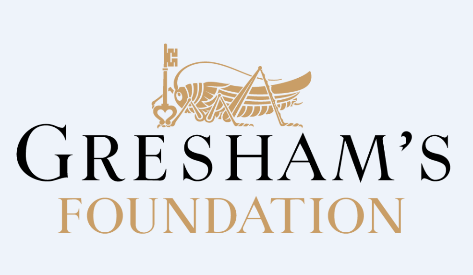 Legacy Intention Form
Confidential
Receiving an unexpected legacy is a wonderful surprise for the School. However, to enable Gresham’s to plan for the long term it is a great help if we know who wishes to give. Letting us know does not mean that you are making a binding commitment. We realise that your situation may change and you may wish to alter your gift. But by letting us know we can ensure all aspects of your plans and wishes are fully understood and we can thank you appropriately – we will welcome you into the Sir John Gresham Society and its programme of events for benefactors. If you do plan to leave a legacy to the Gresham’s Foundation (registered charity No. 1109441), it would be greatly appreciated if you could complete the following sections and return this form to the Development Office at the address below.  I have made/I intend to make a gift to Gresham’s in my will I would like to discuss leaving a legacy to Gresham’s
I would like my gift to be used:

 at the School’s discretion
 for another purpose (Please indicate): _____________________________

 Estimated present day value of my gift is £ ___________________ 
 I would like to join the Sir John Gresham Society
 I do not wish to join the Sir John Gresham Society and would like my legacy to be anonymous 

Name: ___________________________________________________________________Address: __________________________________________________________________________________________________________________________________________Telephone: ________________________    Email: ________________________________